UNIVERSITY LOGOScholarship AgreementbetweenUNIVERSITY NAMEhereafter referred to as
“scholarship provider”andFirst name, Last name:		     Date and place of birth:		     Status: Email:			     hereafter referred to as
“scholarship holder”§ 1 ScholarshipAs part of the funding programme “STIBET I” offered by the German Academic Exchange Service (DAAD) and financed by the German Federal Foreign Office (AA), the scholarship provider awards the scholarship holder a scholarship totalling       euros to finance a  (when indicating the object of the scholarship, please indicate the specific name of the measure, department and country of destination) for the funding periodfrom:  to: The award of this scholarship is subject to the funding approval of the DAAD.§ 2 Burden of proofThe scholarship recipient is obliged to present the scholarship provider proof that the scholarship was used for the purpose for which it was intended (e.g. scholarship or internship report, certificate) within two months following the conclusion of the funding period.§ 3 Obligation to report and cooperateThe scholarship holder is obliged to immediately report to the university any changes to his/her circumstances which may affect the disbursement and amount of the scholarship.The scholarship holder affirms that there are no health-related constraints which may prevent him/her from achieving the purpose of the scholarship.The scholarship holder is responsible for requesting information from the scholarship provider concerning the recognition of academic achievement attained during the scholarship-funded stay abroad.§ 4 Cancellation of the scholarship for good reasonThe scholarship provider has the obligation to cancel the scholarship for good reason, in which case the scholarship payments are to be immediately halted. A good reason exists if one of the following cases is true: The scholarship holder obtained the scholarship by intentionally or negligently deceiving the selection committee with respect to essential details (false or incomplete data or failure to disclose key information).The scholarship holder either knowingly or unintentionally through gross negligence used the scholarship for purposes for which it was not intended.There is evidence indicating that the scholarship holder did not do what was required or reasonably expected to achieve the intended purpose of the scholarship.The purpose of the scholarship can no longer be achieved.§ 5 Repayment of the scholarshipIn the case of cancellation due to the reasons stated in § 4(a) and (b) of this Scholarship Agreement, the scholarship holder is obliged to repay the instalments already paid out with accrued interest.Should the scholarship holder prematurely end his/her stay due to reasons for which he/she intentionally or negligently caused, he/she is obliged in principle to repay the scholarship.§ 6 Severability clauseShould one or more provisions of this contract be or become ineffective or unenforceable, this shall not affect the validity of the remaining provisions. Invalid provisions are to be reformulated or appended in such a way that they most closely achieve the financial and legal purpose of the ineffective provision. The same applies in the event that the contract is found to be incomplete during its implementation.Amendments or additions to this contract must be effected in written form.Bank detailsPlease transfer my scholarship payments to the following account:Account holder:			     Credit institution (bank)		     IBAN:				     BIC:				     ___________________________________Date and signature (scholarship holder)Declaration of consentI hereby consent to have the personal data in this Scholarship Agreement forwarded to the DAAD in accordance with current data protection regulations for purposes of payment verification and statistical analysis.___________________________________Date and signature (scholarship holder)Funded by: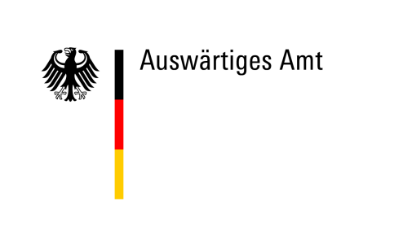 Representing the scholarship providerScholarship holder-Function and name--Name-Place, date, signature, stampPlace, date, signature